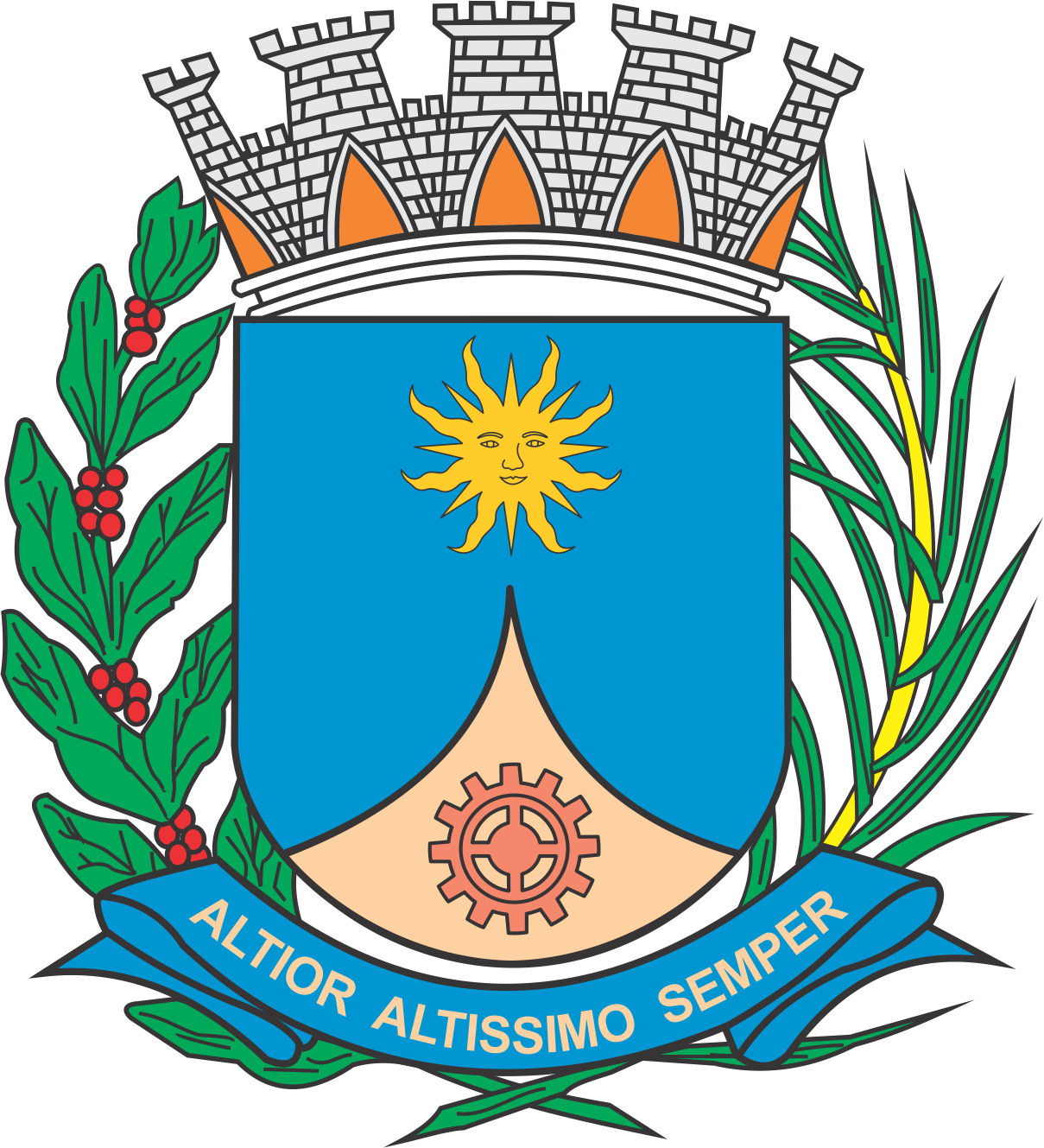 CÂMARA MUNICIPAL DE ARARAQUARAAUTÓGRAFO NÚMERO 263/2018PROJETO DE LEI NÚMERO 275/2018Autoriza a celebração de acordo de cooperação técnica com o Município de Torres Vedras, em Portugal, em diversas áreas.		Art. 1º O Município, pelo Poder Executivo, fica autorizado a celebrar acordo de cooperação técnica com o Município de Torres Vedras, em Portugal, visando, dentre outros objetivos:		I - ao desenvolvimento de vínculos de cooperação entre os municípios, conducentes ao aprofundamento do conhecimento das identidades culturais locais, em termos de tradições, costumes, memória histórica e patrimônio.		II - ao intercâmbio da prática de gestão participativa, cultural e de projetos e parcerias que promovam e fomentem o desenvolvimento econômico e sustentável entre as municipalidades, a iniciativa privada, organizações não governamentais e coletivos de cidadãos, assim como propostas e ações voltadas à economia criativa e solidária;		III - aos arranjos produtivos locais;		IV - à partilha de processos democráticos de participação social, de conhecimentos técnicos; e		V - à participação conjunta em projetos de interesse comum.		Art. 2º As despesas decorrentes da execução desta lei correrão à conta de dotações orçamentárias próprias, suplementadas se necessário.		Art. 3º Esta lei entra em vigor na data de sua publicação.		CÂMARA MUNICIPAL DE ARARAQUARA, aos 31 (trinta e um) dias do mês de outubro do ano de 2018 (dois mil e dezoito).TENENTE SANTANAVice-Presidente no exercício da Presidência